Songcontest – BINGO 2013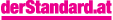 Songcontest – BINGO 2013Songcontest – BINGO 2013Songcontest – BINGO 2013Songcontest – BINGO 2013Es gibt TonproblemeDie Windmaschine läuftJemand ist froh, einfach nur dabei zu seinEin User postet vorzeitig "Bingo"Ein Kleid ist zu kurzKompliment für das Kleid der ModeratorinAndi Knoll spricht einen Teilnehmer falsch ausEin Teilnehmer sagt etwas auf SchwedischPyrotechnik auf der BühneSchöne Bilder aus Schweden laufen über die LeinwandCascada stolpert über die TreppeSie finden einen Tippfehler im LiveberichtFlitzer auf der BühneProbleme bei der französischen Aussprache der PunkteDie Kugel der Weißrussin klemmtEin Teilnehmer singt zu tiefJemand zeigt die Startnummer mit den Fingern anDie Moderatorin erwähnt ABBALoreen kommt auf die BühneBussi links, Bussi rechtsJemand singt englisch mit starkem AkzentBusenblitzerIm Green Room winken die Teilnehmer in die KameraBackgroundtänzer tanzen übermotiviertDer Rumäne singt zu hoch